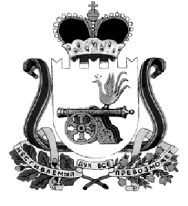 АДМИНИСТРАЦИЯ МУНИЦИПАЛЬНОГО ОБРАЗОВАНИЯ«КАРДЫМОВСКИЙ РАЙОН» СМОЛЕНСКОЙ ОБЛАСТИ П О С Т А Н О В Л Е Н И Еот                         № Администрация муниципального образования «Кардымовский район» Смоленской областипостановляет:1. Внести следующие изменения в Положение о порядке и условиях предоставления в аренду объектов муниципальной собственности муниципального образования «Кардымовский район» Смоленской области, включенных в перечень имущества, находящегося в муниципальной собственности муниципального образования «Кардымовский район» Смоленской области, свободного от прав третьих лиц (за исключением имущественных прав субъектов малого и среднего предпринимательства), утвержденное постановлением Администрации муниципального образования «Кардымовский район» Смоленской области  от 07.09.2017 года № 00592:- пункт 1.2. дополнить абзацем следующего содержания:«Настоящее положение применяется также в случаях предоставления имущества в аренду физическим лицам, не являющимся индивидуальными предпринимателями и применяющим социальный налоговый режим «Налог на профессиональный доход» (самозанятые граждане).».2. Настоящее постановление опубликовать на официальном сайте Администрации муниципального образования «Кардымовский район» Смоленской области в сети «Интернет».О внесении изменений в Положение о порядке и условиях предоставления в аренду объектов муниципальной собственности муниципального образования «Кардымовский район» Смоленской области, включенных в перечень имущества, находящегося в муниципальной собственности муниципального образования «Кардымовский район» Смоленской области, свободного от прав третьих лиц (за исключением имущественных прав субъектов малого и среднего предпринимательства)Глава муниципального образования «Кардымовский район» Смоленской области                            П.П. Никитенков